Алгоритм работы судьи на приёме заявок в день старта и судьи на старте.На место старта необходимо прибыть не позднее 2 часов до старта.По прибытии вывесить на стенд информацию:- информация о старте;- стартовый протокол;- финансовые условия участия в соревнованиях.На столе выложить       для участников:                     - анкеты членов федерации;                     - анкеты спортсменов, занимающихся ориентированием;                      - заявления о персональной ответственности;                     - заявления об ответственности за ребёнка;                     - ведомость на уплату членских взносов;                     - ручки;                     - булавки, маркеры, листочки для номеров;                     - прочие необходимые материалы, во избежание моментов,                        когда участники могут отвлекать судью;       для судьи:                    - ведомость на уплату стартовых взносов (подписать дату и                       название старта);                    - коробочку с калькулятором и разменной мелочью (обычно 100 руб);                    - пакет с ЧиПами;                    - стартовый протокол (листы разложить по горизонтали, что                      бы каждый последующий лист слегка накладывался на                      предыдущий, но так, что бы были видны фамилии                      участников, тогда все 4 листа можно охватить взором);                    - 2 ручки (для внесения изменений в протокол лучше                      подобрать ручку с тонким пером, что бы было чётче видно                      и написанное не вызывало сомнение у оператора,                       обрабатывающего в последующем результаты).ПРИЁМ ЗАЯВОКПриём заявки от команды:тренер (представитель) подходит со списком участников;судья по протоколу по порядку, начиная с самой первой группы и далее ниже отыскивает в протоколе (следит по столбику, где указано название команды) участников соответствующей команды и зачитывает фамилию участника;тренер (представитель) подтверждает наличие или отсутствие участника и вносит изменения, если таковые имеются;если тренеру необходимы дополнительные ЧиПы, судья выдаёт в аренду ЧиПы, внося их номер в протокол напротив фамилии участника, которому присваивается ЧиП; тренер дублирует № ЧиПа в своём списке;после сверки по протоколу и внесению всех изменений, тренер (представитель) оплачивает одной суммой за всю команду стартовые взносы, предварительно подсчитав сумму;судья записывает в ведомость уплаты стартовых взносов фамилию тренера (представителя) и уплаченную сумму.Приём заявки от участника:участник называет фамилию и группу в которую заявлен (если заявляет несколько человек, аналогично по всем);судья проверяет уплачен ли участником членский взнос (должники выделены в протоколе ярким-оранжевым маркером), если членский взнос не уплачен, стартовый взнос удваивается;так же другим цветом маркера в протоколе отмечены участники, оштрафованные за неявку на соревнования;судья делает отметку в протоколе, вносит, если необходимо изменения;если участник заявлял несколько человек, судья может подсчитать сумму стартовых взносов для уплаты;участник оплачивает стартовый взнос;судья записывает в ведомость уплаты стартовых взносов фамилию участника и уплаченную им сумму, если участник заявлял нескольких человек, в ведомость записывается фамилия участника вносящего деньги и вся сумма, уплаченная им за нескольких человек.Дозаявка участников, не сделавших заранее онлайн заявку:дозаявка участников производится при наличие свободных карт, если на момент обращения таковых не выявлено, участник может подойти в конце заявки;если в протоколе есть свободные места (в случае не явки ранее заявившихся участников), то дозаявка производится на место не прибывшего участника;если в протоколе нет свободных мест, но имеются лишние распечатанные карты, то заявляемый участник записывается в конец группы; минута такому участнику по возможности присваивается нулевая (00:00:00), если группа стартует с первой минуты, либо последующая по протоколу.Изменения стартовых минут допускается в детских группах по просьбе тренера, тренерам, участникам взрослых групп, которые присматривают за маленькими детьми и в других исключительных случаях.КАК ВНОСИТЬ ИЗМЕНЕНИЯ В ПРОТОКОЛ:если участник приехал на соревнования, его порядковый номер (первый столбик цифр, № п/п) обводится круглишком;если участник не приехал на соревнования, перед его порядковым номером ставится прочерк (-);если на место отсутствующего участника заявляется другой, прочерк меняется на плюсик (+), фамилия отсутствующего участника зачёркивается, рядом записывается фамилия заявляющегося, так же исправляются все данные;если участник записан в конце протокола и ему присваивается минута отсутствующего, то всё равно прочерк меняется на плюсик и зачёркивается минута отсутствующего (что бы было понятно, что карта этого участника  и эта минута уже заняты);№ ЧиПа, который берётся участником в аренду записывается в протоколе на пустое место напротив фамилии участника (последний столбик, si-чип);если у участника есть свой ЧиП, но он не впечатан в протокол, необходимо вписать № ЧиПа;если участник по каким-то причинам хочет поменять ЧиП, необходимо зачеркнуть № напротив фамилии участника и записать рядом новый №;если участнику необходимо поменять минуту, минуту впечатанную в протоколе нужно исправить, что бы было хорошо видно или зачеркнуть и написать рядом новую;все изменения делаются чётко и понятно, что бы у судьи-оператора, который будет обрабатывать результаты, не возникало сомнений по поводу написанного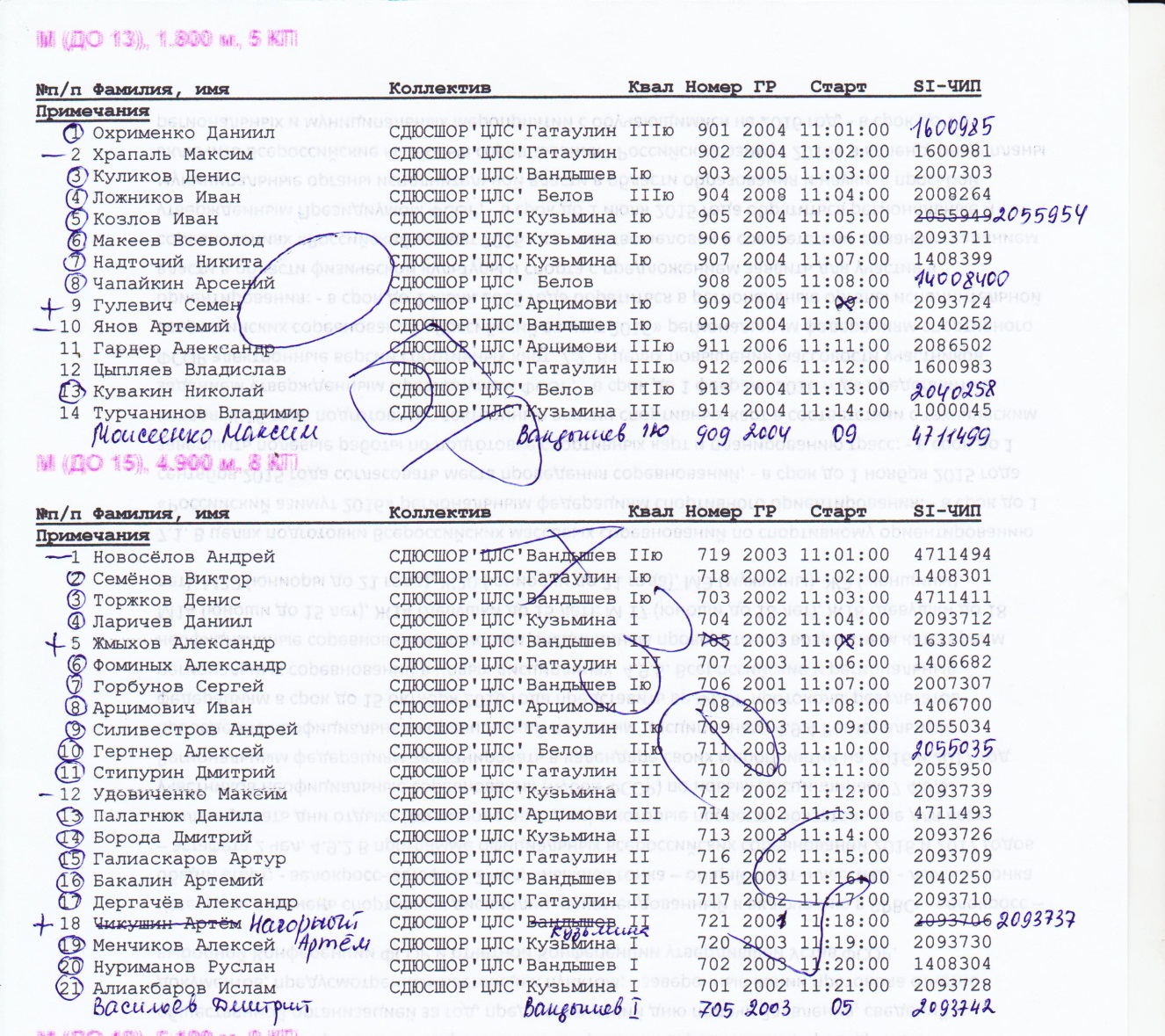 Стартовый взнос уплачивается в соответствии с финансовыми условиями участия в соревнованиях. Аренда ЧиПа 30 рублей.КАК ДЕЛАТЬ ЗАПИСИ В ВЕДОМОСТИ НА УПЛАТУ СТАРТОВЫХ ВЗНОСОВ:лист подписать  - дата проведения и название соревнований;в первом столбце пишется фамилия участника, вносящего оплату, во втором сумма;оплата аренды ЧиПа, штрафа и оплата членского взноса выделяется отдельно; например Иванов заплатил 200 рублей стартовый взнос, 30 рублей за аренду ЧиПа, 20 рублей штрафа и оплатил членский взнос, запись будет выглядеть так:       Иванов                    200+30чип+20 штраф+1000взнос;если участник оплачивает членский взнос, он должен расписаться и поставить число в ведомости на уплату членских взносов;после приёма всех стартовых взносов из собранных денег необходимо отсчитать разменную сумму, желательно так же мелочью, сложить обратно в пакетик и убрать в коробочку; после приёма всех стартовых взносов необходимо посчитать сумму принятых денег наличными и по ведомости, сумма должна сойтись, если не сходится, пересчитать ещё раз;в конце листа подвести черту – всего и записать сумму прихода, в том числе в скобках сумму членских взносов; например                                                                                 __________________                                                                         Всего  10000 руб (2000 взносы)                                                                         Расход  автобус                                                                                        печать карт                                                                                       судейство                                                                                       компьютерная обработка                                                                                       бензин                                                                                       начальник дистанции                                                                                       буран                                                                                ___________________                                                                        Итого   500 рубв расходы пишем суммы оплаченные за проведение соревнований     - оплата автобуса (сколько скажут тренеры),     - печать карт (700 рублей),     - судейство (300 рублей),      - компьютерная обработка (500 рублей),    - бензин (по чеку от буранщика),    - начальник дистанции (3000 руб.),    - буранщик (3000 руб),    - прочие расходы, если таковые имеются,в итоге подсчитываем оставшуюся сумму и передаём её казначею вместе с ведомостью на уплату стартовых взносов.Приём заявок заканчивается за 15 минут до старта.На старт берём карты, планшет с протоколами изменений, протоколы по минутам («текущие») и ручку, на тот случай, если придётся вносить какие-то изменения непосредственно на месте старта. На месте старта минуты можно менять только тренерам и группе Open1, опоздавшим минуты не меняются.После старта всех участников в зимний период выложить на судейский стол станцию-считку.Участников, которые присматривают за детьми, выпускаем на старт по мере готовности, зафиксировав в протоколе реальное время старта и заранее предупредив начальника дистанции о наличии таких участников, что бы не сняли раньше времени дистанцию.Протоколы с изменениями после старта всех участников и станцию-считку после финиша всех участников отдать судье-оператору для последующей обработки результатов.В конце соревнований снять информацию со стенда и собрать всё судейское оборудование в судейскую коробочку.                  Спасибо за работу!